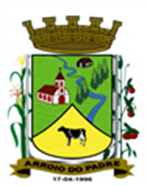 ESTADO DO RIO GRANDE DO SULMUNICÍPIO DE ARROIO DO PADREGABINETE DO PREFEITOMensagem 139/2017ACâmara Municipal de VereadoresSenhor PresidenteSenhores Vereadores	Valho da presente para encaminhar para apreciação dos Senhores o projeto de lei 139/2017.Quero, após cumprimentá-los informar-lhes da finalidade do presente projeto de lei. A alguns dias a Cooperativa Agropecuária de Arroio do Padre - COOPAP apresentou a documentação necessária para a formalização da concessão de uso pelo município a esta entidade de prédio e de equipamentos. No ato de preenchimento do contrato foi percebido que o instrumento jurídico descrito (título, ementa) é um e a descrição de detalhes aponta para outra definição.	Isto posto, impõe-se superar esta divergência com a correção do texto da lei nº 1.882 de 06 de setembro de 2017, passando esta a vigorar, onde consta “direito real de uso”, com a definição “direito de uso”, que no nosso entender é o mais correto. Não haverá nenhuma outra alteração além da proposta neste projeto de lei.	Assim sendo peço apoio dos Senhores na aprovação do proposto e pedindo ainda ao projeto de lei tramitação em regime de urgência.	Nada mais a acrescentar.	Atenciosamente.Arroio do Padre, 13 de novembro de 2017.Leonir Aldrighi BaschiPrefeito MunicipalAo Sr.Rui Carlos PeterPresidente da Câmara Municipal de VereadoresArroio do Padre/RS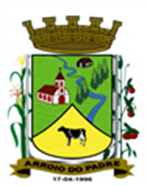 ESTADO DO RIO GRANDE DO SULMUNICÍPIO DE ARROIO DO PADREGABINETE DO PREFEITOPROJETO DE LEI Nº 139 DE 13 DE NOVEMBRO DE 2017.Altera a denominação do instrumento jurídico indicado na Lei Municipal nº 1.882 de 06 de setembro de 2017Art. 1º A presente Lei altera a denominação do instrumento jurídico indicado na Lei Municipal nº 1.882 de setembro de 2017.Art. 2º A ementa da Lei Municipal nº 1.882 de 06 de setembro de 2017 onde contas “direito real de uso” passará vigorar como “direito de uso”.Art. 3º O art. 1º da Lei Municipal nº 1.882 de 06 de setembro de 2017, passará a ter vigência com a seguinte redação:Art. 1º A presente lei autoriza o Município de Arroio do Padre, Poder Executivo, a conceder direito de uso de imóvel, bem público, a Cooperativa Agropecuária de Arroio do Padre – COOPAP, inscrita no CNPJ sob número: 15.159.381/0001-23.Art. 4º O art. 5º da Lei Municipal nº 1.882 de 06 de setembro de 2017 e seu § passará a ter vigência conforme a seguinte redação:Art. 5º A presente concessão de direito de uso terá vigência por 15 (quinze) anos, a contar da assinatura do termo da concessão do direito de uso, podendo ser prorrogada por até 10 anos.§1º ..............................................................................................................................................§2º Findo o prazo ou renovada à concessão de direito de uso, o imóvel retornará ao município com todas as benfeitorias, não tendo a cessionária direito a qualquer indenização devendo no mínimo encontrar-se em funcionamento com condições de uso.Art. 5º O art. 9º da Lei Municipal nº 1.882 de 06 de setembro de 2017 passará a ter vigência com a seguinte redação:Art. 9º Durante a vigência da concessão do direito de uso, correrão por conta exclusiva da cessionária as despesas decorrentes do consumo de energia elétrica, água, manutenção e limpeza da área física do imóvel assim como toda e qualquer manutenção necessária quanto a eventuais bens móveis que acompanharem a concessão.Art. 6º Esta Lei entra em vigor na data de sua publicação.Arroio do Padre, 13 de novembro de 2017.Visto Técnico:Loutar PriebSecretário de Administração, Planejamento,Finanças, Gestão e Tributos                 Leonir Aldrighi BaschiPrefeito Municipal